St Michael’s Church Allihies/Cahermore Parish	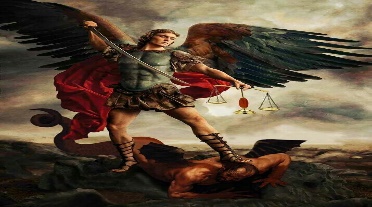 Mass Schedule April 2024Priest on Duty 07 Apr 24 Fr. Liam O'Brien. 087-3480050Every Thurs evening @ 7pm Cahermore: Every Friday evening @ 6.30pm Allihies  Every second Sunday Cahermore @10.00am: Every second Saturday Allihies @ 6.30pm.  Fr. John Kerin may be contacted on 086-1918246.                              Please pray for all those who died recently,  we remember Patricia Harrington, Counlough & London who died recently and those whose anniversaries occur at this time. Mass Intentions for Weekend 06th & 07th April Second Sunday of Easter Mass Intentions for Weekend 13th & 14th April Third Sunday of Easter 		Eucharist Adoration at Cahermore Church at 6pm every Thursday. Please contact Claire at the parish office 086-8344354 or email allihies@dioceseofkerry.ie   Parish Office Opening Hours Tues & Thurs 2pm to 6pm.Please Get INVOLVED: Following on from our Parish Gathering many people feel it is vital that we have some more people taking part in our church liturgies & groups. Therefore, we are hoping for some people to come forward who are willing to help. Please contact Claire. 0868344354 Divine Mercy Sunday : Fr. Kerin will hold a Service for Divine Mercy Sunday on Sunday 7th April from 3-4pm in Eyeries Church.  All are welcome.Beara West Family Resource Centre – New Premises We are delighted to continue welcoming people to our new premises at the former Credit Union building on Main Street, just off The Square in Castletownbere. The team here supports the local community in a range of ways from family and child support to older people support, and from basic form-filling to photocopying. We provide information and advice and link people in with appropriate services locally and nationally. If you’re not sure if we can help you, call in to the new Centre or phone us at 027 70998. We look forward to welcoming you. Community Health and Wellbeing Day -Tuesday April 30th 11am to 1pm - This Community Health and Wellbeing Day will take place at Berehaven Golf Club, Castletownbere and all are welcome to attend. The event will be hosted by Cork Kerry Community Healthcare, HSE (Cork South Community Work Department and Health Promotion & Improvement) in partnership with Beara West Family Resource Centre, Bere Islands Projects Group and The Caha Centre. For further information, please contact Liz O’Driscoll at 086 856 0319.National Apostolate of Eucharistic Adoration:  Annual Pilgrimage to Knock Shrine takes place this year on the W/E Saturday and Sunday 13th/14th April 2024.  Coach leaving Killarney at 7.00a.m. on Sunday Morning.   Details on coach Contact  Breda: 087 674 2306 or Catherine:  087 928 2421. The ‘Synodal Explored’ conference will be held on 19 (Friday) and 20 April. Cardinal Mario Grech, Secretary General of the Synod of Bishops will be the keynote speaker. The conference is a free event, open to the public and all are welcome.Second Sunday of Easter (Divine Mercy Sunday)In today’s gospel, Jesus appears to the disciples, saying, ‘Peace be with you!’ Perhaps this suggests they were not at peace. Jesus appears to recognise his followers’ agitation, fear, and doubt. We all go through periods when we are uncertain; when, like Thomas, we doubt in our heads what we know for certain in our hearts. It is consoling that this was similar for the first disciples who saw the resurrected Jesus! Like the father whose son was healed in Mark’s gospel, we all, at times, have cause to pray ‘I believe; help my unbelief.’Eternal God, in whom mercy is endless and the treasury of compassion — inexhaustible, look kindly upon us and increase Your mercy in us, that in difficult moments we might not despair nor become despondent, but with great confidence submit ourselves to Your holy will, which is Love and Mercy itself.AprilThursday 04th AprilCahermoreMass for the people of the Parish Friday 05th April AllihiesJosie O’Sullivan Bere Island Anniversary Mass remembering her husband JohnSaturday06th AprilAllihiesGerald & Tess Kelly, South Allihies, Remembering their son Gerald & grandson Shane.AprilThursday11th AprCahermoreNO MASSFriday12th AprAllihiesNO MASSSunday14th AprCahermoreJimmy Holland, Cahermore Anniversary Mass